SACRED HEART PARISHSacred Heart Parish Founded 1814, The First Catholic Parish in the STate of New JerseySacred Heart Church, 343 South broad Street, Trenton, New Jersey 08608Holy Cross Church, 233 Adeline Street, Trenton, New Jersey 08611ALL ARE WELCOME    Whatever your present status in the Catholic Church, whatever your current family or marital situation,    Whatever your past or present religious affiliation, whatever your personal history, age, background, or             race, whatever your own self-image or esteem, you are invited, welcomed, accepted, loved and respected at the Parish of the Sacred Heart.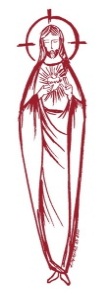 PASTORRev. Msgr. Dennis A. Apolditefrdennis@trentonsacredheart.orgPAROCHIAL VICARRev. Charles MuorahFelician Residence for Clergy233 Adeline Street, Trenton, New Jersey 08611609-393-4826 ext. 108 for Fr Charles DEACONDr. Christian NnajioforBusiness ADMINISTRATORADMINISTRATIVE ASSISTANTJohn DeSantis: secretary@trentonsacredheart.orgAdministrator of religious educationMary Tovar: reled@trentonsacredheart.orgCOORDINATORS OF SACRED MUSICNatalie Megules ~ 609-575-6484Rupert Peters ~ Gospel Mass 609-442-7871MAINTENANCE DEPARTMENTFrank RiosTrusteesJack Breuer and Ellieen Ancrum Ingbritsen,OFFICE HOURS9:00am – 4:00pm Monday – FridaySACRED HEART PARISH OFFICE343  South Broad Street, Trenton, NJ 08608Phone: (609) 393-2801 ~ Fax: (609) 989-8997WEB PAGE:www.trentonsacredheart.orgCEMETERY RECORDSContact The Office of Catholic Cemeteries at 609-394-2017 or DirectorofCemeteries@DioceseofTrenton.orgSACRAMENTAL RECORDSSacred Heart Church,  Saint John’s Church, Saint Francis Church, Saints Peter and Paul Church, Saint Stanislaus Church, Holy Cross Church, Blessed Sacrament Church, Our Lady of Divine Shepherd Church, Blessed Sacrament/Our Lady of Divine Shepherd Parish and Divine Mercy Parish.Liturgy ScheduleSacred Heart CHURCHMonday, Tuesday, Wednesday and Friday12:10 NoonSaturday Evening 5:15 PMSunday Morning 9:00 and 11:15 AMHOLY CROSS CHURCHMonday, Thursday and Friday 8:00 AMSaturday Evening 4:00 PMSunday Morning 10:00 AM Gospel12:00 Noon PolishFor each Holy Day please reference the bulletinSACRAMENTSBAPTISMPlease call the Parish Office at least one month in advance.RECONCILIATIONEvery First Friday following the 12:10PM Mass SHCSaturday afternoon ~ 4:30 to 5:00 PM SHCEvery Saturday from 3:30 to 3:50 PM HCCEvery Sunday 9:30 to 9:50AM HCCand by appointment.EUCHARISTIC ADORATIONFirst Saturday of the Month 2:30 to 3:30 pm in Holy Cross ChurchMARRIAGEPlease call the Parish Priest at least one year in advance to set up initial meeting and to confirm a wedding date and time.ANOINTING OF THE SICKPlease call the Priests any time 609-393-2801.COMMUNION TO THE HOMEBOUNDCall the Parish Office to schedule home visit.CONSIDERING PRIESTHOOD?Email: Vocations@DioceseofTrenton.org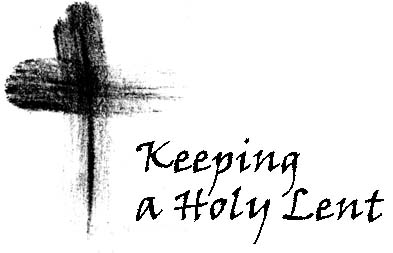 FIRST SUNDAY OF LENTFEBRUARY 18,2024MASS INTENTIONSSaturday, February 174:00 pm HCC ~ Margaret Dobron5:15 pm SHC ~ Josephine SouthwickSunday, February 189:00 SH ~ Carmella Staub10:00 HCC~The intentions of the People of the Parish11:15 SH ~ Maria and Arturo Tagliaferri12:00 HCC Polish~ Edward Krupa & Special IntentionsMonday, February 19 ~ Presidents’ Day8:00 HCC ~ No Mass12:10 SHC~ No MassTuesday, February 2012:10 pm SHC ~ Lutgardo San ValentinWednesday,  February 21 12:10 pm SHC ~ Wilma RubertoThursday, February 228:00 am HCC ~ Anthony S. Sr.Friday, February 238:00 am HCC ~  For the Sick of the Parish12:10 pm SHC ~ Jerry Milionis (L)Saturday, February 244:00 pm HCC ~ Paul Glazewski5:15 pm SHC ~ Robert SpinachettiSunday, February 259:00 SH ~ Edward T. Schrader Sr.10:00 HCC~ Donald Mize11:15 SH ~ The intentions of the People of the Parish12:00 HCC Polish ~ B. Companick, Dariusz Suszko, 		                   and Maciej SokolowskiOUR SICK LISTJudy Brown, BJ Matthews, Marg Herpel, Jose Gonzalez, Mary Sokolowski, Rocco, Lorraine Wargo, Robert Paci,  David Carver, Jennifer Lyons, Grace Profy, Steve Jurczynski, Cornell Hess, Ruby Covington, Judith Santigo,  Dan Breese Jr, Brenna Kennedy-Moore, Mark Friedman, Alexander A. Ladnyk, Lauren Clayton, Joseph Edralin, Margie Tiongson, Vincent Cooper, Jr., Gail Ladnyk, Leo Genovesi, Richard Buckley, Tony Ragolia, Barbara Burrows, Charles Burrows, Dorothy Amoroso, Maryann Sullivan, Regina Friedman, Stanley Winowicz, Greg Schafer, Jack Hardiman,  Amy Birk, Julia Grazioli, Matt Tydryszewski.OUR DECEASEDHelen Smith, Jane Riccio, Nick Kolocuris, Katharina Schmidt, Connie Papa and our friends at South Village, Riverside Nursing and Rehabilitation Center, Mill House  and Waters Edge. MINISTRY SCHEDULE(Subject to Change)Saturday, Feb 174:00pm HCC ~ Fr Charles L.: D. Manger	Em.: M. Herpel5:15pm  Msgr. Dennis L.: C. Hernandez EM.: B. DuMont, T. HinesSunday, Feb 189:00 Msgr.  Dennis L.: A. Urbaniak Em.: H.&M. Figueroa, W. James10:00 HCC ~ Fr. Charles  L.: F. Kollie	Em.: G. Mowenn11:15 SHC ~ Msgr. Dennis L.: J. Laurenti	Em.: L.&J. Silvernail12:00 HCC Polish ~  Fr.  Charles   L. GosiaSaturday, Feb 244:00pm HCC ~ Fr Charles L.: V. Zielinski Em.: E. Zielinski5:15pm SHC ~ Msgr.  Dennis L.: N. Kazior Em.: J. Kazior, NeededSunday, Feb 25 9:00 FrDennis L.: K. Valentino,Em. R.&K.Figueroa, K. Jurczynski10:00 HCC ~ Fr. Charles  L.: O. Nnadi	Em.: F. Kollie11:15 F Dennis L.: M. Rhodes-Rogers,Em.: S. Jurczynski, M. Ortiz12:00 HCC Polish ~  Fr Marian       AnnaWEEKLY COLLECTIONLast weekend’s collection amounted to $7,741.00. This includes the donations received in Church and the mail ins. Thank you for your continued support of our parish.READINGS FOR THE WEEKFirst Week of LentSunday Gn 9:8-15; 1 Pt 3:18-22; Mk 1:12-15Monday Lv 19:1-2, 11-18; Mt 25:31-46Tuesday Is 55:10-11; Mt 6:7-15Wednesday Jon 3:1-10; Lk 11:29-32Thursday 1 Pt 5:1-4; Mt 16:13-19Friday Ez 18:21-28; Mt 5:20-26Saturday Dt 26:16-19; Mt 5:43-48PROMISE TO PROTECTThe Diocese of Trenton is committed to the norms of the U.S. Bishop’s Charter for the Protection of Children and Young People in regard to the reporting and investigation of sexual abuse allegations involving minors. If you have been sexually abused as a minor by anyone representing the Catholic Church, you can report that abuse through the diocesan Hotline:  1-888-296-2965 or abuseline@dioceseoftrenton.org. Allegations are reported to the appropriate law enforcement agencies. 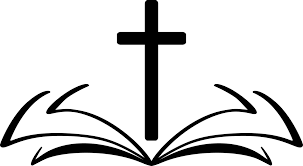 OCIAThis weekend we will celebrate The Call to Continuing Conversion for Candidates who are beginning their final preparation for the Reception into our Faith and Sacraments of Confirmation and Eucharist at the 11:15 Mass. They have found strength in God’s grace and support in our community’s prayers and example.Let us keep Shirley, Betsy, Emaly, Chidalu, Chidera, Richie and John in our prayers during the Hoy Season of Lent.DISTRIBUTION OF PRECIOUS BLOODA few months ago we took a survey regarding the distribution of the Precious Blood at our weekend Masses. We have decided to incorporate this practice again into our Mass beginning the First Sunday of Lent. The precious Blood will be offered only at the 9:00am Sunday Mass and only in the center aisle in Sacred Heart Church.CELEBRATE BLACK HISTORY MONTH"I've missed more than 9,000 shots in my career. I've lost almost 300 games. Twenty-six times, I've been trusted to take the game winning shot and missed. I've failed over and over and over again in my life. And that is why I succeed."
- Michael Jordan, Hall of Fame shooting guardTHE SACRED HEART CHURCH GOSPEL CHOIRPresentsA BLACK HISTORY CELEBRATION~The Lost Rhythm: Unveiling the History of Drums and Slavery~On Sunday, February 25th at 4:30 PM in Holy Cross Church 215 Adeline Street.Negro Spiritual Songs and Songs from the Motherland.Literary compilation by:Angela Dodson DaysFOOD OUTREACH PROGRAMThis weekend is Food Collection Weekend. Food Bagging will be held on Monday, February 19th, at 9:30am in Toomey Hall. Help is also need for the Food Distribution on Tuesday, February 20th    at 1:30pm. Your help is greatly appreciated. 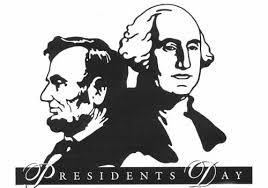 Monday, February 19th   the parish office will be closed.The 8:00 Mass at Holy Cross and 12:10 Mass at Sacred Heart Church will not be celebrated HAPPY PRESIDENT’S DAYEASTER BAZAAR & BAKE SALEThe Sisterhood at St. Josaphat's will hold its annual Easter Bazaar and Bake Sale on Friday, March 22, and Saturday, March 23, 2024.Accepting orders through March 10. Call Daria 609-585-7863 or Slava 609-585-1294 or email Marta at:  juzeniwmarta@gmail.com*Pierogies $11/dz* Stuffed Cabbage $3**Easter Babka with or without raisins**medium $10, large $14**Poppyseed Roll* Fruit or Nut Roll $15*Pick up orders in lower hall of parish centerat 1199 Deutz Avenue Trenton, NJ 08611.Thank you for your support!CATHOLIC MEN FOR CHRISTThe 27th Annual Men’s Conference will be held on Saturday, February 25, at St. Mary Mother of God Church in Middletown. The theme is “Moored to Mary and the Eucharist.” The day runs from 8:00am to 3:00. Cost is $50 per person in advance ($60 at the door); $20 for students. Breakfast and lunch will be provided. More information at www.catholicmenforjesuschrist.orgLENTSAINTS  FOR  SINNERSA Video Series on the Lives of the Saints will be presented on Monday’s of Lent following the 12:10 Mass at Sacred Heart. This week since there is not Mass on February 19th we will begin at 12:30. It will be held in One Centre Street, please use the back door of building off the church parking lot. The Litany of the Saint will be prayed after the video. This week is:St. Benedict of Nursia, 60 MinutesMERCER COUNTY LENTEN PILGRIMAGEWeek February 18, 2024 ScheduleYou are invited to journey to some of the Churches throughout Mercer County to celebrate evening Mass and get to visit some of the beautiful churches of Mercer County.This week’s station Churches are: Tuesday, February 20 ~ St. Anthony of Padua (6:00 PM) ~ 251 Franklin Street, Hightstown, NJThursday, February 22 ~ St. Paul (7:00 PM) ~ 216 Nassau Street, Princeton, NJSTATIONS OF THE CROSSThe Stations of the Cross will be prayed every Friday at 12:00 noon at Holy Cross Church and every Sunday following the 9:00 Mass at Sacred Heart. Stations of the Cross will be prayed in Polish on Friday evenings at 6:30pm in Holy Cross Church.FAST AND ABSTINENCE All Fridays in Lent are days of abstinence (no meat).SACRAMENT OF RECONCILIATIONThe Sacrament of Reconciliation will be offered from 3:30 to 3:50 pm on Saturday’s in Holy Cross Church and from 4:30 to 5:00 pm in Sacred Heart Church. Additional times for confession include:  Holy Cross on Wednesday evening from 5:00 to 6:00  and at Sacred Heart on Tuesday evening from 5:00 pm to 6:00 pm. Another option is to call the parish office for an appointment.LENTEN PENANCE SERVICEOn Saturday Morning, March 9th at 10:00am  our Annual Lenten Penance Service  will take place  in Incarnation Church. A few other parishes will join us and there will be several priest there as well.ROSARYThe rosary is prayed together every Tuesday following the 12:10 Mass at Sacred Heart Church.THE WAY OF THE CROSS ~ VIA CRUCISIf you would like to participate please call El Centro at 609-394-2056. On Good Friday morning we begin at 10:00am in front of Sacred Heart Church and concludes at Holy Cross Church.  LENTEN PROGRAMJesus ACTion! 
“Behold, I am making all things new (Rev 21:5).” 
Lent is springtime to power wash your soul.Presenter:Rev. Fr. Charles Muorah PhD., STL, LMFTSaturdays in Lent: February 17 – March 1610:00am – 11:30am in Toomey Hall,Smart Mind! Smart Body!! Smart Action and Wellness!!!= Smart and Courageous Spirituality~Is your thought, scrupulous conscience or guilt/sin keeping you awake at nights, generating stress and worries?~Do you carry burden and pain in your body or are you struggling with body image or self-esteem?~Is your action or behavior of choice sabotaging your self-care, wellness and spirituality? Or do you desire to overcome certain sins, behaviors, forgive yourself or grow in your spirituality?~How is your relationship (with God, spouse, children, parents …) working out for you?~Whatever your response is: You need Smart and Courageous Spirituality!Jesus ACTion can help!~Acceptance and Commitment to Jesus’ Healing Process as you make this Lenten journey is a unique gift offered to you. Receive it with curiosity, compassion and graciousness. Be smart and joyfully singalleluia with the risen Lord, Jesus.Please email or call the Parish office to register: secretary@trentonsacredheart.orgor 609-393-2801 ext. 0EASTER DUTYThe obligation, the privilege really, of receiving the Eucharist at least once a year—often called “Easter duty”—for those in the state of grace should still be fulfilled during the period from the First Sunday of Lent, February 17/18, 2024 to Trinity Sunday, May 26, 2024.  However…this precept (may) be fulfilled at another time during the year when there is a just cause. THE THREE BASIC LENTEN DISCIPLINES PRAYER: Changes our relationship with God. Through prayer, we admit our need for a power that is greater than ourselves. We acknowledge our limitations and let go of the drive to control everything. In the process, we open ourselves to all that God has to offer us.FASTING: Expresses our desire to find happiness in God rather than in the satisfaction of our physical needs. The control we gain over our appetites helps us recognize more deeply that all true and lasting pleasure comes from God. Knowing this we are freed to gratefully accept food and savor it, or to avoid or limit foods that we know are unhealthy for us. Through fasting, our relationship to ourselves is reoriented toward God.ALMSGIVING: Provides assistance to the poor among us and helps us recognize God as the true source of our security. Property and wealth exercise less control over us when we give away or share our wealth out of love for God and for others. Almsgiving is a way of bringing our relationship to others into the orbit of Christ’s love.SOME SYMBOLS OF LENTTHE FISH is a Lenten symbol for the obligation to fast on Ash Wednesday and Good Friday and to abstain from all flesh meat on every Friday in Lent. In the early days of the Church, the fish was a secret sign for Christ’s followers, who were forced to worship in the catacombs in Rome. Now it is a symbol that stands for a Christian who has been brought to life in the waters of the Sacrament of Baptism. THE VIOLET COLOR is the liturgical color for the season of Lent, as well as the color of the stole worn by the priest for the Sacrament of Reconciliation; it signifies suffering and sorrow. Violet is a somber color that symbolizes mourning, suffering, humility, regret and the willingness to do penance, particularly fasting. Violet’s association with suffering is based upon Jesus’ Passion, when the soldiers clothed him in a purple cloak and tortured him (Mk 15:17-20; Jn 19:2-3).LITURGICAL LINES OF LENTLent has a two-fold theme: repentance and baptism. It is a time when the baptized listening more intently to the word of God and devoting themselves to prayers, are prepared through a spirit of repentance to renew their baptismal promises at Easter. It is also a time when catechumens (those not baptized) are led to the sacraments of initiation (Baptism, Confirmation, and Holy Eucharist) by means of various rites (the scrutinies) and catechesis. These sacraments are celebrated at the Solemn Easter Vigil.~Lent runs from Ash Wednesday until the EveningMass of the Lord’s Supper on Holy Thursday which begins the Sacred Triduum.~Ash Wednesday and the days of Holy Week takeprecedence over all feasts and solemnities.~Memorials of the Saints are observed asCommemorations.~ The “Gloria” and “Alleluia” are not sung or saidthroughout Lent until the Easter Vigil.~During Lent the altar should not be decorated with flowers except on Laetare Sunday.~The organ and other musical instruments shouldnot be played except to give necessary support tothe singing. Instruments may be played on the 4thSunday of Lent (Laetare Sunday) and on Solemnities and Feasts.~ Couples celebrating their weddings during Lent should respect the special nature of the Lenten Season, refraining from too much pomp and display.~ Celebrating of the Sacrament of Penance is encouraged.~ The faithful should observe the prescribed days of fasting and abstinence.LENTEN PRAYERO Lord, you who discipline those you love, grant me a special grace this Lent to embrace the disciplines that would enable me to love you with all of my body, so that my body might be free from the passions that draw me away from you and be filled with the passions that draw me near and that would make it easier to fulfill your good purposes for me as your disciple. In your name I pray. Amen.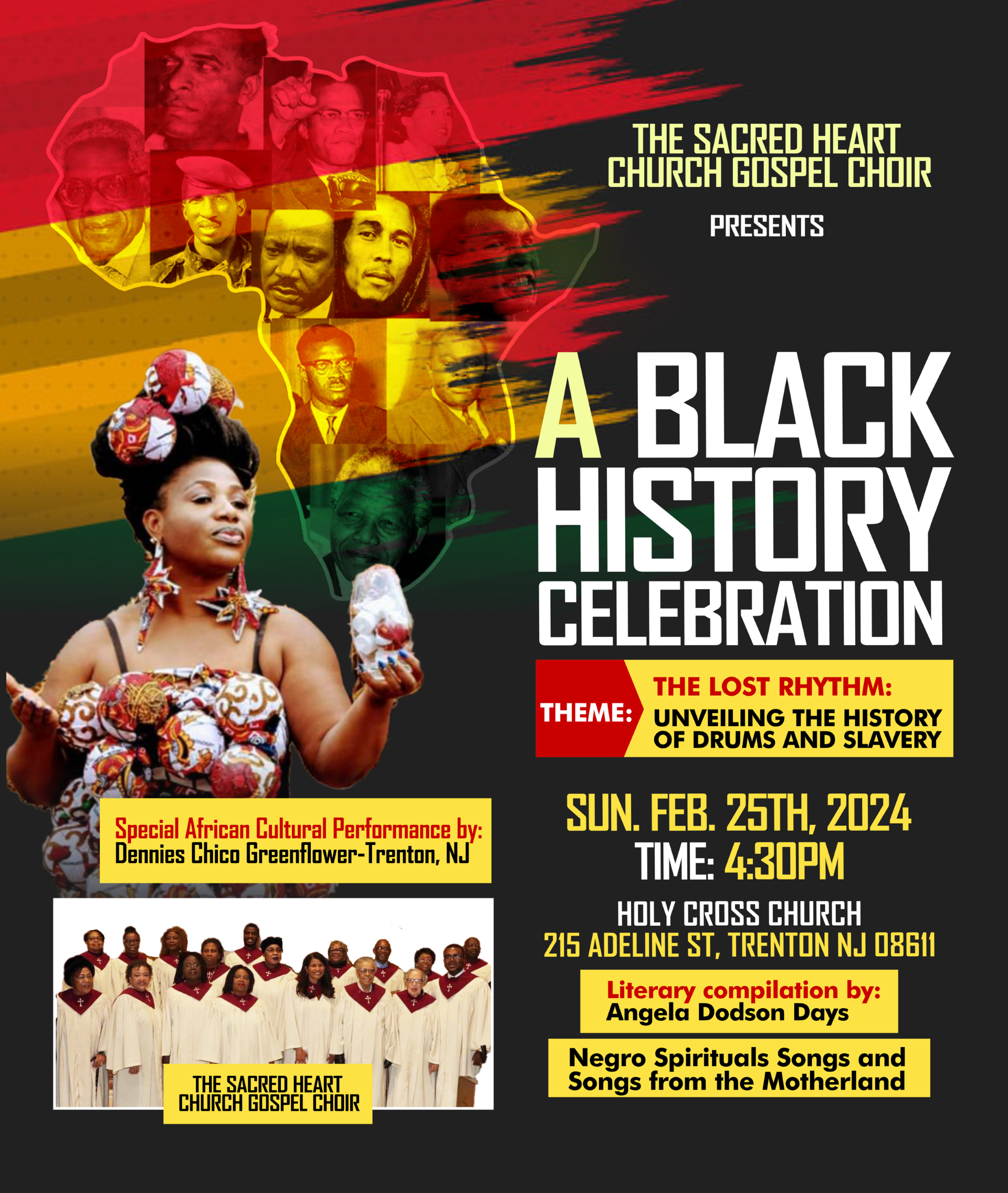 